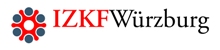 Anlage 3 zum Antrag auf eine IZKF-RotationsstelleVerpflichtungserklärung der Klinikleitung Es wird zugesagt, dass Frau/Herrn______________________ folgende Unterstützung gewährt wird:Die Freistellung von klinischen Tätigkeiten während der geschützten Forschungszeit im Rotationsprogramm.Die generelle und nachhaltige Unterstützung der Rotationsstelleninhaberin/des Rotationsstelleninhabers in ihrem/ seinem wissenschaftlichen und klinischen Werdegang.Zusage der Klinik-/Institutsleitung, in deren Einrichtung das Projekt durchgeführt werden soll, dass die für das Forschungsvorhaben benötigte Ausstattung zur Verfügung gestellt wird. Ort, Datum					Unterschrift Antragstellerin/AntragstellerOrt, Datum					Unterschrift Klinik-/Institutsleitung, StempelOrt, Datum	Unterschrift Klinik-/Institutsleitung der gastgebenden Einrichtung, Stempel  